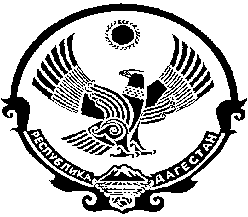 РЕСПУБЛИКА ДАГЕСТАНМУНИЦИПАЛЬНЫЙ РАЙОН «ЦУНТИНСКИЙ РАЙОН»Индекс 368412                                                                                                                                       с. Цунтаот 26.05.2016г.                                                                                                      №___________РАСПОРЯЖЕНИЕ №104 О введении дополнительных должностей в общеобразовательных
учреждениях МР «Цунтинский район»В связи с реорганизацией муниципальных казённых дошкольных образовательных учреждений путём присоединения к муниципальным казённым средним и основным общеобразовательным школам, в целях осуществления контроля за качеством образовательного и воспитательного процессов и объективностью оценки результатов образовательной подготовки воспитанников, руководствуясь Федеральным законом от 29.12.2012 N273-ФЗ «Об образовании в Российской Федерации», Федеральным законом от 06.10.2003 года № 131-ФЗ «Об общих принципах организации местного самоуправления в Российской Федерации», Приказом Минздравсоцразвития РФ от 26.08.2010 N761н «Об утверждении Единого квалификационного справочника должностей руководителей, специалистов и служащих, раздел «Квалификационные характеристики должностей работников образования» и Уставом МР «Цунтинский район»:В муниципальные казённые общеобразовательные учреждения Сагадинская СОШ,Генухская СОШ, Кидеринская СОШ, Междуреченская СОШ, Мококская СОШ, Ретлобская СОШ, Махалатлинская СОШ, Хебатлинская СОШ, Хупринская СОШ, Хутрахская СОШ, Шауринская СОШ, Шапихская СОШ, Шаитлинская СОШ, Китуринская ООШ, Мекалинская СОШ ввести с 1 июня 2016 года 0,5 ставки должности заместителя директора по дошкольному образованию, по 0,5 единицы помощника воспитателя, 0,25 единицы музыкального руководителя.Директорам вышеперечисленных муниципальных казённых общеобразовательных учреждений школ - детских садов в приказном порядке:разработать и утвердить должностные инструкции заместителя директора школы по дошкольному образованию, помощника воспитателя и музыкального руководителя;внести введённые должности в штатное расписание.В муниципальных казённых общеобразовательных учреждениях Цебаринская СОШ селение Цебари, Ретлобская СОШ селении Кимятли и Чалях, Махалатлинская СОШ селение Терутли, Зехидинская ООШ в селении Зехида, Хибятлинская СОШ (селение Хибятли, селение Вицятли), Хупринская СОШ в селение Нижнее Хупри, Гутатлинская СОШ в селении Гутатли, Генятлинская СОШ в селении Генятл организовать с 01 июня 2016 года для группы кратковременного пребывания детей дошкольного возраста, реализующую дошкольную программу и ввести 0,5 ставки воспитателя.Начальнику МКУ «Управления образования и молодежной политики» МР «Цунтинский район (Курбанов М.Р.) и руководителям общеобразовательных учреждений, указанных в п. 3 распоряжения:организовать работу группы кратковременного пребывания детей, реализующую дошкольную программу;разработать и утвердить должностные инструкции воспитателей группы кратковременного пребывания детей, реализующую дошкольную программу;внести введённые должности в штатное расписание.Финансово-бюджетному отделу администрации МР «Цунтинский район» (Магомедов А.А) предусмотреть финансирование введённых должностей в соответствии с нормативами.Контроль за исполнением настоящего распоряжения возложить на заместителя главы Абдулаева М.А.Общему отделу администрации МР «Цунтинский район» (Шапиев М.М.) довести настоящее распоряжение до сведения заинтересованных лиц.МКУ «СМИ и ИТО» опубликовать настоящее Распоряжение в СМИ.         Глава МР                                                               П.Ш. Магомединов